NUKLEINSKE  KISELINEnajznačajniji organski konstituenti žive ćelijeleže u osnovi svih biohemijskih procesa u ćeliji i tkivimavisoko molekularna jedinjenja čiju osnovnu strukturu čine : purinske i pirimidinske baze, pentoze  i H3PO4.Polimeri velike molekulske mase, polinukleotidnog tipa -od nekoliko stotina do nekoliko desetina hiljada mononukleotidaULOGAu prenošenju genetičkih osobinaneposredno učešće u biosintezi proteinanosioci uticaja na celokupni metabolizam ćelijeTIPOVI  NUKLEINSKIH  KISELINA - podela se zasniva na tome , da li u strukturu n.k. ulazi riboza ili dezoksiriboza i uracil ili timin (pirimidinska baza).Ribonukleinske kiseline (RNA)Dezoksiribonukleinske kiseline (DNA)DNA i RNA se razlikuju po: obliku i veličini molekula, biohemijskoj funkciji, lokaciji.Hromozomalna DNA-sadrži skup genetičkih informacija sadržanih u genima, u obliku  odgovarajućih kodova.Kodovi DNA-kombinacije dezoksiribonukleotida tj. jedan kod čini kombinacija 3 dezoksiribonukleotida (triplet).Triplet (64 kombinacije      ) – šifra za svaku a.k. koja se ugrađuje u protein.Interesantno ---jedna a.k. može imati šifru sa više genetskih kodovaD-riboza i D-dezoksiriboza se nalaze u β-furanoznom oblikuβ- D-riboza --------------------------------- u sastav  RNAβ- D-dezoksiriboza------------------------- u sastav DNAβ- D-riboza                                               β- D-dezoksiriboza               
PURINSKE BAZE u sastavu n.k. : adenin  i  guanin 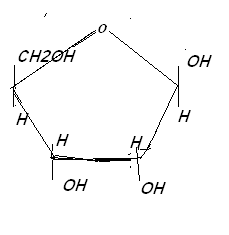 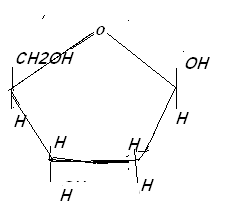  Adenin                                                                  guanin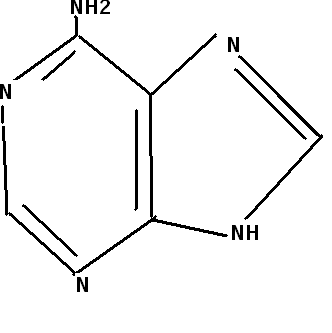 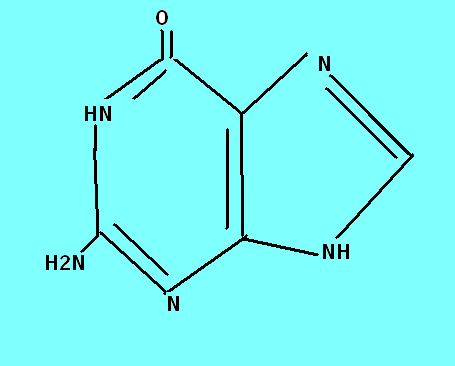 Adenin  ulazi u sastav ATP-a i drugih nukleotida - koenzima- Derivati adenina: 1-metilguanin, hipoksantin koji ulaze u neke tipove RNA.PIRIMIDINSKE BAZE koje ulaze u sastav DNA i RNA su: citozin, uracil i timin. Citozin i timin ulaze u sastav DNA a citozin i uracil u sastav RNA.Derivati pirimidina : 5-metilcitozin i 5-hidroksimetilcitozin ulaze u strukturu nekih RNA.citozin                                   uracil                                    timin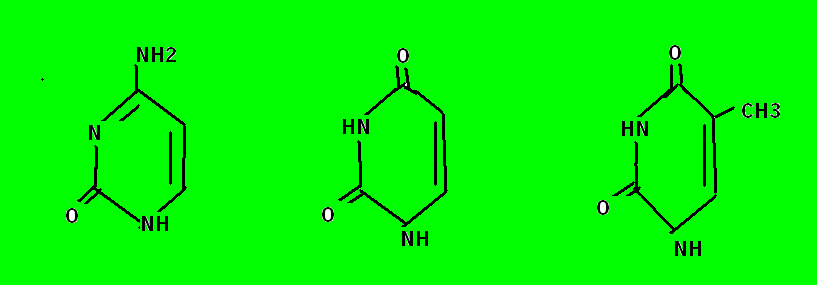 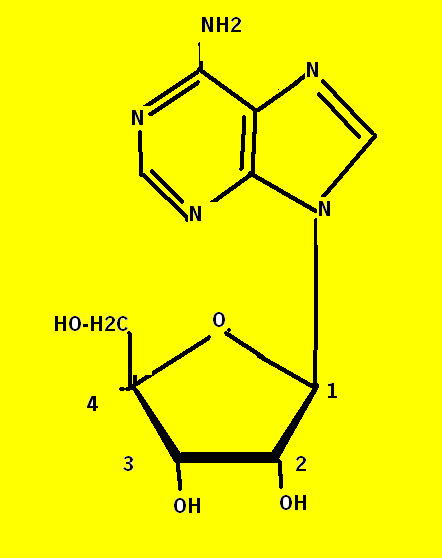 Nukleozidi – jedinjenja purinskih i pirimidinskih baza koja vezuju β- D-ribozu i β- D-dezoksiribozu preko β-N- glikozidne veze.                                                         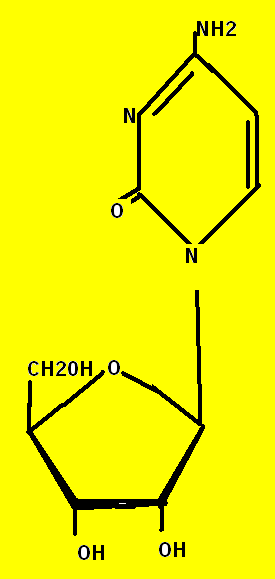    Adenozin                                                                    CitidinNukleotidi - nastaju esterifikacijom nukleozida sa H3PO4.Nukletidi DNA         dAMP Dezoksi-adenozin-monofofat dGMP dezoksi-guanozinmonofosfat                                                       dAMP                                   dGMP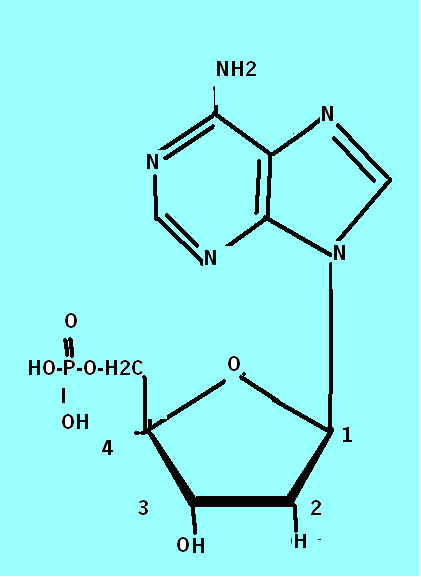 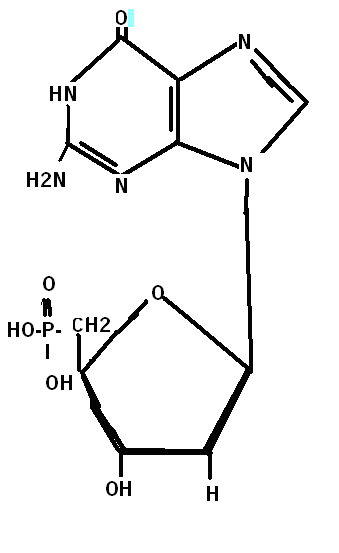   dCMP                                                                                             dTMPDezoksi-citidin-monofosfat                                                    dezoksi-timidinin-monofosfat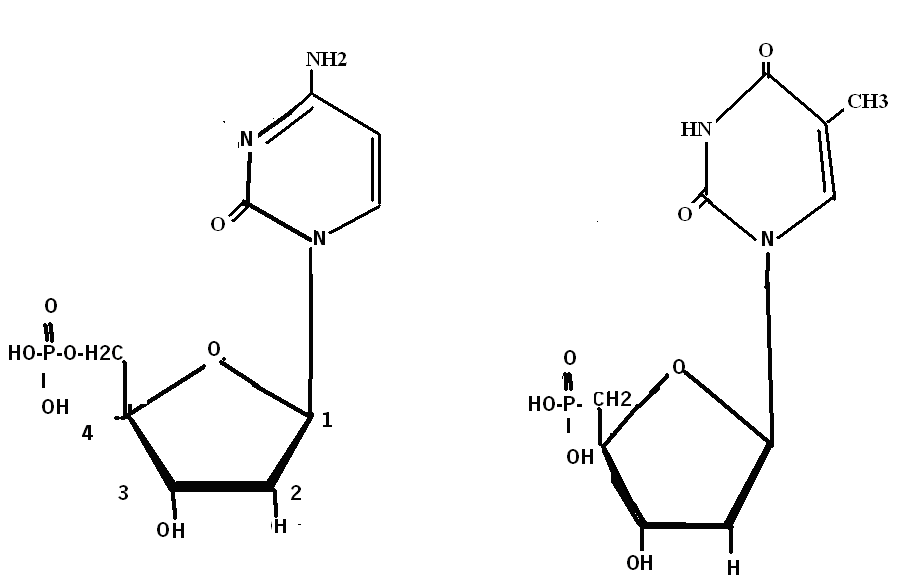 STRUKTURA  DNA-Watson-Crick-ova teorija izgleda i strukture DNAPrimarna struktura DNA- definiše je redosled purinskih i pirimidinskih baza- povezivanje dezoksiribonukleotida → fosfatnim diestarskim vezamaSekundarna struktura DNA- položaj purinskih i pirimidinskih baza jednog lanca u odnosu na raspored baza u drugom lancuA----------TC-----------G- povezivanje naspramnih baza → vodoničnim mostovimaHidrogenska veza- između atoma vodonika –NH2- gr. određene baze prvog lanca, i atoma kiseonika određene baze drugog lanca.Tercijarna struktura DNA- DNA ima izgled komplementarne duple spirale, gde su dva lanca antiparalelno postavljena u prostoru sa suprotnim smerom, i međusobno čvrsto uvijeni i povezani.Molekulska masa DNA- 10  , vrlo velika.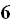 Metode za određivanje molekulska mase DNA:metode na bazi difrakcije svetlostimerenje brzine sedimentacijekorišćenje specifičnog viskozitetalaboratorijski instrument – sekvenatorBIOSINTEZA DNAA.Kornberg 1956 – fermentativna sinteza DNA4 dezoksiribonukleotida (d-ATP, d-GTP, d-CTP, d-TTP) i DNA-polimerazni sistem kao katalitički agens. Ova DNA nema sposobnost da sintetiše biološki aktivnu DNA.Faza replikacije DNA- razdvajanje jednog spiralnog lanca od drugog.Svaki od spiralnih lanaca služi kao " matrica ". Svaka nova DNK sadrži jednu roditeljsku spiralu i jednu ćerka spiralu.Mehanizam produžavanja lanca DNA dat je na  semi br. 1Spontane mutacije- promene u redosledu ugrađivanja dezoksiribonukleotidfosfata, što ima za posledicu i promenu informacije za redosled a.k. u strukturi nekog proteina.Mutanti- jedinke koje nose mutacijom promenjenu naslednu osobinuVeštački izazvane mutacije – izazvane delovanjem fizičkih i hemijskih agenasa na jedinku ( delovanje radioaktivnih supstancija  i nekih hemijskih agenasa).Mehanizam produžavanja lanca DNA: sema 1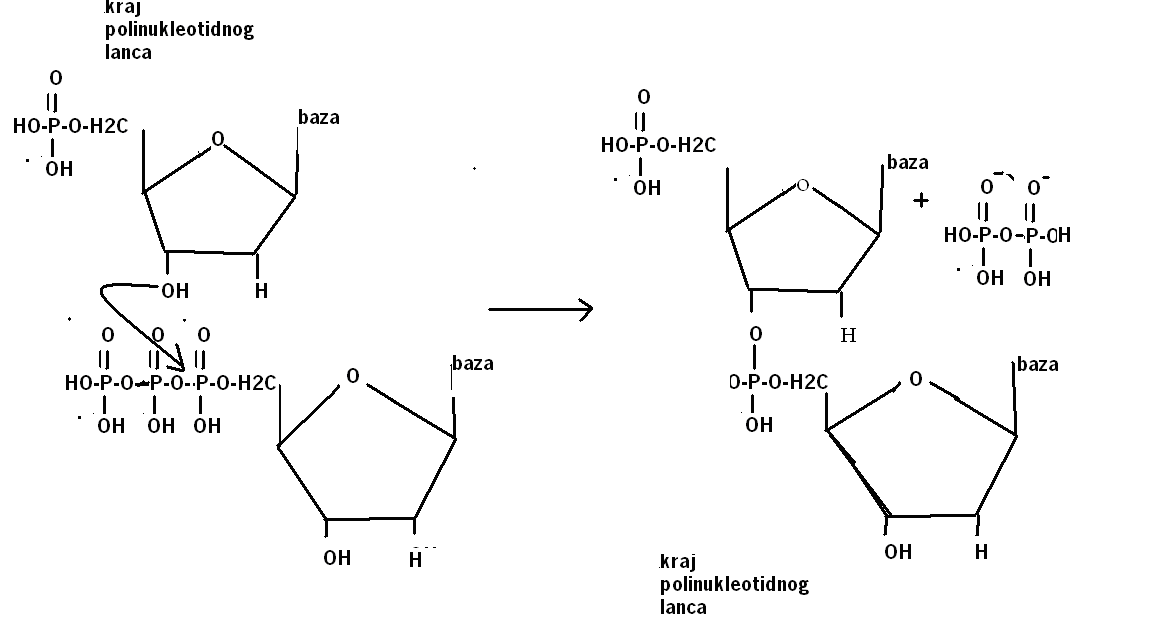 STRUKTURA  RNA-polinukleotidni makromolekuli-u sastav RNA ulaze purinske baze: adenin i guanin, i pirimidinske baze : uracil i citozin.- molekulska masa RNA od 10 na 4 do 10 na 6 .- kratke i nepotpune spirale sa rasporedom baza A: U  i C: G , koje su povezane hidrogenskim mostovima.-3'5'-diestarska veza- Sekundarnu strukturu RNA čine razni oblici makromolekula, kao što su oblik lista deteline (t-RNA), oblik ukosnice i neuređeni oblik.TIPOVI  RNA               1.Ribozomalna RNA (r-RNA)-Više od 50% ukupne RNA u ćeliji nalazi se u ribozomima- Postoje 4 tipa r-RNA koje se razlikuju po veličini sedimentacione konstante i njihovoj funkciji    2. Transportna RNA (t-RNA)- nalazi u citoplazmi ćelija i ima funkciju prenosa aktiviranih a.k. na mesto sinteze proteina.-RNA manje molekulske mase (oko 25000)- u ćelijskoj citoplazmi se nalazi 20 različitih t-RNA sa specifičnim rasporedom purinskih i pirimidinskih baza.- izgled deteline- uspostavljanje većeg broja hidrogenskih mostova duž polinukleotidnog lanca- veza na 3'- terminalnom delu t-RNA(pr . metionin) se ostvaruje između a.k. i OH-grupe na C3 atomu adenozinmonofosfata.Reakciju esterifikacije katališe specijalni enzim sintetaza-aminoacil-t-RNA.-antikodon – prepoznaje redosled tripleta baza koje čine kodon na r-RNA.-Na 5' –terminalnom delu t-RNA uvek se nalazi GMP, to je završetak drugog dela lanca t-RNA u kome su poređane baze po principu A:U  i G: C3.Informaciona RNA (m-RNA) –vrlo aktivna i kratko živeća    - Funkcija – prepis i prenos genetičkih informacija u procesu translacije-m-RNA obrazuje na DNA jedra-reakciju transkripcije katališu enzimski sistemi DNA-zavisne-m-RNA-polimeraze.-posle transkripcije (prepisa) redosleda nukleotida u strukturi m-RNA , nastala m-RNA odlazi iz jedra u citoplazmu,  tj. vrši se spajanje sa ribozomima.- u procesu translacije (prenosa) određuje se aminokiselinski raspored u strukturi novoobrazovanih proteina.BIOSINTEZA  RNAEnzim RNA-polimeraza , nalazi se u nukleusu ćelije gde se u prisustvu DNA vrši sinteza specifične RNA.Hromozomske DNA kontrolišu i određuju redosled baza u makromolekulima RNA.U biosintezi RNA učestvuju sledeći tipovi reakcija:1. R-je koje katališu enzimi polinukleotid-fosfataze2. R-je koje su rezultat delovanja DNA-zavisnih-RNA-polimeraza3. R-je koje su katalisane delovanjem RNA-zavisnih-RNA-polimeraza.          Redosled biosinteze RNA:-biosinteza ribonukleozid monofosfata-njihova fosforilacija u trifosfatne oblike-orjentacija purinskih i pirimidinskih trifosfata prema matičnoj DNA- u prisustvu enzima RNA-polimeraze vrši se polimerizacija trifosfatnih oblika u RNA                  (predstavljeno semom  2)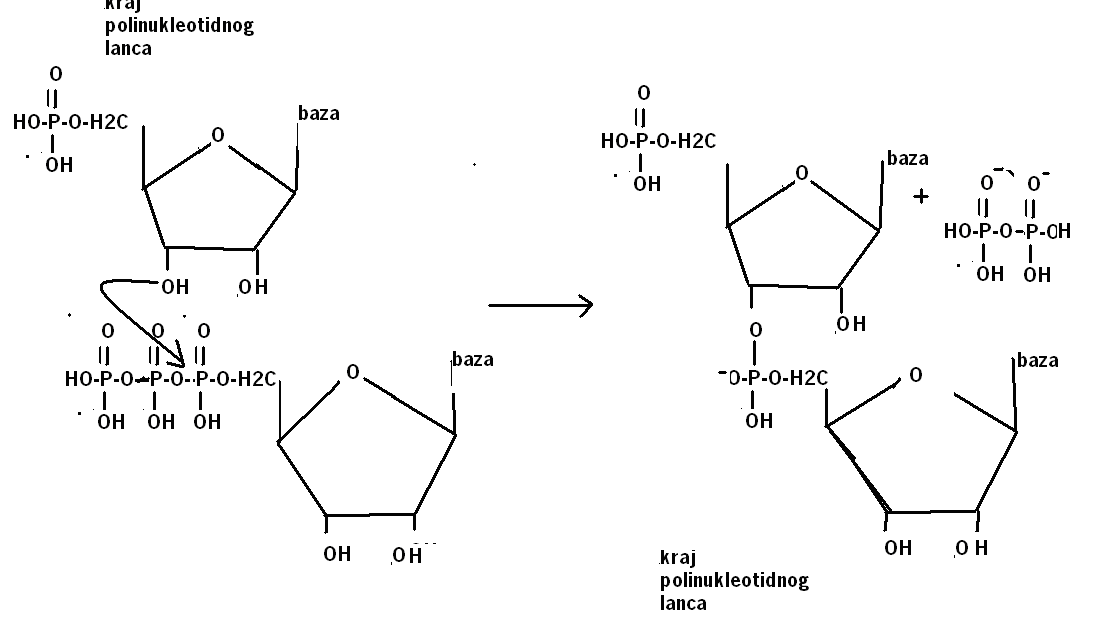 